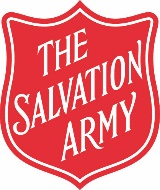 Tel: Mob: Email:            Stephen.Noble@salvationarmy.org.ukChristmas Day Meal & Hamper for the Elderly & Homeless 2020Dear FriendsWhat a strange and challenging year 2020 has been for us all and sadly continues to be.  The Salvation Army has a long history of helping those who would be on their own for Christmas. In previous years we have had the privilege of hosting many on Christmas Day, sadly this year we are unable to do this. However, we are delighted to say that we will continue to support those in need by providing a pre-cooked Christmas Dinner and desert along with a Christmas Hamper . Our plan will be that this will be delivered to your home on Christmas Eve, between 10:00am and 12:00pm.  The food will be provided frozen and can be cooked from frozen.  Whilst this is a frozen meal it will still be too a high quality. Every guest will also receive a Christmas gift and hamper from The Salvation Army and there will be no cost you you as our special guest for the day.Application FormPlease will you complete and return to us the attached application Form to book your place and to provide your home address for our volunteers to be able to deliver your meal to you. We look forward to receiving you applicationEvery BlessingStephen NobleMajor Stephen & Captain Angela Noble